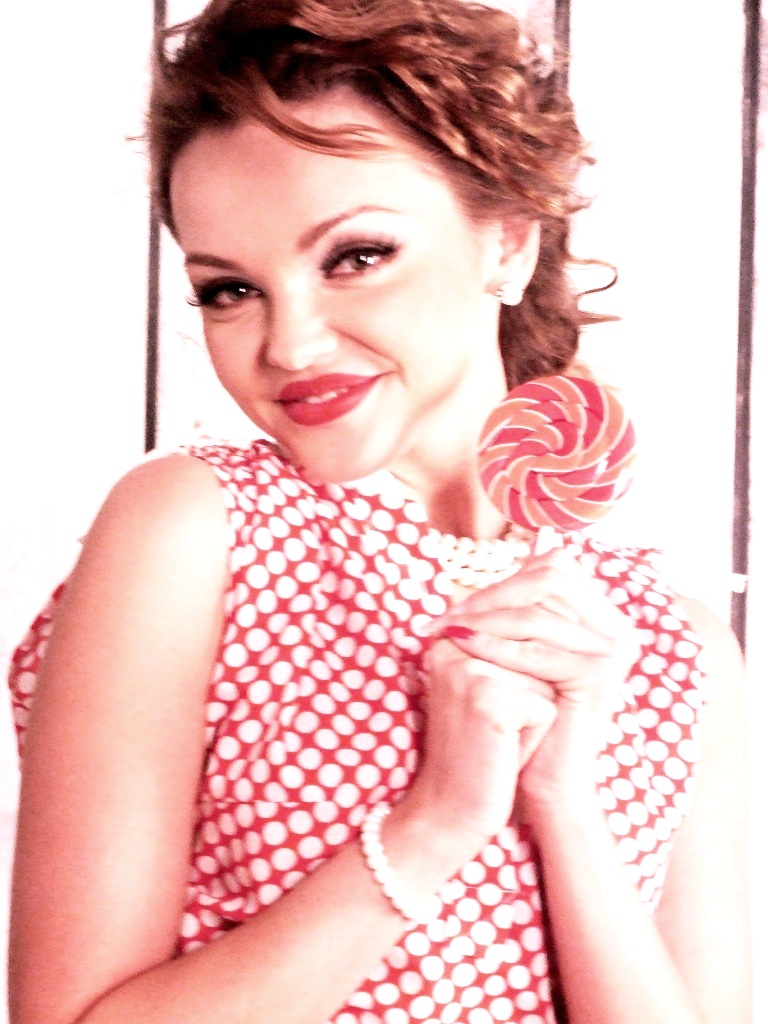                       Бытовой и технический  райдер  певицы Леры ЛевинскиПеремещение в пространстве, трансфер.

Это может быть самолет или поезд, в зависимости от расстояния. В радиусе 1500 км допустимо рассматривать перемещение поездом.
Поезд - обязательно 2 CВ, или хотя бы 1 но полное купе.
Самолет - 3 посадочных мест. можно эконом
Трансфер: - по месту - комфортабельный автомобиль  микро автобусного типа от  зарубежного производителя, либо 1 легковая иномарка с пустым и чистым багажником.

Проживание.

Любая комфортабельная гостиница от 3 *
3 одноместных де-люкс  или 1 - 2х местный и 1 ондоместый уютный номер с наличием горячей воды
Основное 3-х разовое питание рассматривается на метсе. Возможно - выделенные суточные средства .

Гримёрное помещение, уборная.

Обязательно наличие зеркала и комфортных условий.
В гримерной должны быть фрукты, мини фуршет, минеральная вода с газом и без, бумажные салфетки, полотенца.

Сопровождение
Обеспечить охрану на период пребывания на территории концертной площадки, а также сопровождение от гримерных к сцене и от сцены к гримерным также сопровождение в гостиничный комплекс.

О субординации.

По вопросам СМИ и другим организационным вопросам обращаться непосредственно к продюсеру, или доверенному лицу продюсера, к административному персоналу (концертному директору или тур менеджеру).

Технические требования.

Хороший звукорежиссер!!!!!!
В помещении на 500 мест необходима мощность акустического выхода от 3000 до 5000 V в зависимости от масштаба и звукопоглощения.
На открытых площадках - от 8000 V.
Наличие профессиональных проигрывателей, в том числе магнитол мини D и CD.Наличие ноутбука обязательно
Прибор по обработке вокала.
Микрофон радиосистемы SHURE-58 в количестве 2-х шт.
Свет

Хорошее заливное освещение.
Хороший художник - программист по свету
 Набор оранжировочного общего света, два световых прострела заливного света головы ВOH - 1500V; минимум - 4 прибора, выставленные по периметру сцены в две линии с промежутком 2 метра ,настроенные на рабочую зону артистов, 2 мониторных линии,  расположенных на аванс - сцене обязательно! А также, на территории аванс - сцены возле мониторных линий предпочтительно наличие питьевой воды без газа в количестве 5 бутылок.
Дополнительная информация по тел. 8-965-217-54-55 Сергей Вадимович.